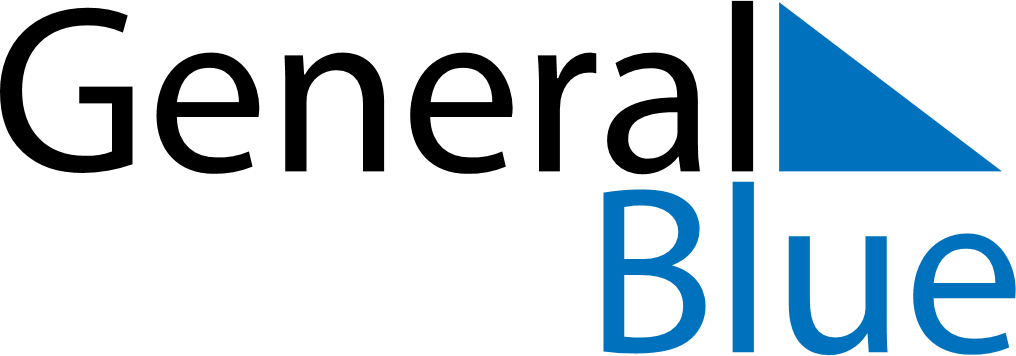 May 2030May 2030May 2030May 2030GreenlandGreenlandGreenlandMondayTuesdayWednesdayThursdayFridaySaturdaySaturdaySunday1234456789101111121314151617181819Prayer Day20212223242525262728293031Ascension Day